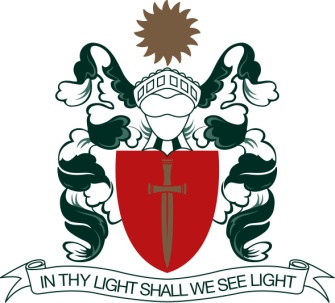 School Information Vision StatementMiddleton Grange School assists families in the education of their children by providing an environment in which the Biblical truths of Jesus Christ are taught and lived.Mission StatementAt Middleton Grange School we are committed to a rigorous learning culture based on an understanding of truth as revealed in the whole counsel of Scripture. We equip pupils with the knowledge and skills to understand their heritage and their place in it; and to critique and engage contemporary society. We work with parents to encourage pupils in their gifts and abilities to serve God and others.Pupil Statement Character, Excellence, Service for the Glory of God. Values StatementThe values statement identifies what we believe to be important qualities for our pupils.  At Middleton Grange School we call these virtues as we believe they are not bound by time and are at the heart of what we wish to see in the character of our pupils.The Foundational Principles for Curricula identify these virtues:	Mercy			Fairness	Humility		Prudence	Compassion		Faith		Love			Respect	Courage		Gratitude	Magnanimity		Self-Sacrifice	Courtesy		Hope		Obedience		Temperance	Patience		TruthfulnessSchool Verse “In Thy Light Shall We See Light”  Psalm 36: 9 	“Ma Tou Marama ka kite ai matou i te marama”  Ngā Waiata 36:9Description of the SchoolMiddleton Grange School is a Decile 9, state integrated co-educational Area School, catering for pupils from new entrants to Year 13.  The roll school is 1290.  Our pupil body is predominately European with a small but significant representation of Maori, Pasifika and international fee-paying pupils. See Section 3 for details. Middleton Grange School is structured as a four ‘schools’ in one campus. A carefully crafted and continuous educational ‘journey’ through Primary (Years 1-6), Middle (Years 7-10) and Senior (Years 11-13) parts of the school is a distinguishing feature of Middleton Grange.CommunityThe School was founded in 1964 to establish the educational needs of Christian families and present the message of the gospel to the children and the community within the context of Biblical truth and practice as recognised by adherents to the evangelical Christian faith.  The same Biblical truth and practice encourages a mission perspective.  Pupils are expected to support the Special Character of the School.The Middleton Grange community includes pupils, staff, parents and others who are committed to or sympathetic to the School’s special character.  The school community, although spread out across the city, is held together by a common understanding of purpose.  Parents share the conviction that they are the primary educators of their children.  Consequently they tend to take considerable interest in what actually happens in the classroom and playground.  The school is supported by a high level of parent voluntarism in practical help and fundraising.The school maintains a strong interdenominational flavour and is careful to focus upon the areas of denominational unity.  The maintenance of a genuinely interdenominational Christian stance is achieved on the basis of three main principles:1.	A clear commitment by all members of staff and Board to the Statement of Belief which includes the confession of personal faith in Jesus Christ as Saviour, Lord and God.2.	A clear understanding that within the life of the School no exclusively denominational emphasis is permitted. This is understood to include the particular doctrinal emphases held by certain Christian groups or denominations on a range of subjects (eg. pre destination, the last days, the gifts and works of the Holy Spirit, infant and adult baptism, timeline of Creation, role of women in the church, etc.).3.	A careful adherence to the whole counsel of Scripture and a straightforward understanding of the truths, duties and mysteries of the Christian faith which are set forth in it.Special Character ConsiderationsThe Middleton Grange Story quotes this statement … “Middleton Grange School will at one and the same time provide a first rate general education …”and …”Biblical teaching in the Christian faith”.  The Canterbury community recognise and respect the fact that Middleton Grange School is authentically Christian and provides a first rate general education.The statement – first rate general education and Biblical teaching in the Christian faith – suggests that these are separate matters. They are in fact not separate but occur simultaneously and are held in dynamic tension. That Middleton has been successful in being perceived as first rate and authentically Christian stems from its commitment to promoting high standards of endeavour while safeguarding its Christian character.Safeguarding the Special CharacterMiddleton Grange School takes the threat of compromising its Christian character very seriously. That compromise is much more likely to come from within.The Special Character of the School is determined by Biblical principles and practice.  The Christian Schools’ Trust, the Board of Trustees and all staff endeavour to work out those Biblical principles and practices in the School.  The Christian Schools’ Trust reserves the right to determine from time to time what is necessary to preserve and safeguard the Special Character.Goals and Principal Features of Special CharacterThe School is a caring community built on Christian beliefs, which permeate all aspects of School life.  These beliefs recognise God’s purposes are revealed in the Scriptures and in the risen Lord Jesus Christ.  They are dynamic and determine the purpose and content of the curriculum in a changing community.  They were originally expressed, for the School (in a summary form subordinate to the Scriptures), in the annexed statement of belief incorporated in the Trust Deed for the Christian Schools’  Trust when the School was founded.Because these beliefs encompass all aspects of School and permeate the mind and heart of each staff member all staff must demonstrate unqualified commitment to the School’s Special Character.The objective of the Christian Schools’ Trust is to pass onto pupils the truth that all creation is subordinate to the Will of God as expressed in the Scriptures; that all truth finds its meaning and centre in God and that God gives purpose and hope to individuals as well as His creation by virtue of the redemptive work of Jesus Christ.  It is the redemptive work of Jesus Christ, communicated by the Holy Spirit operating in the human individual, that gives substance to intellectual, physical, spiritual, ethical, emotional, social and aesthetic development.The curriculum, including all the New Zealand Curriculum Statements, is presented within a Christian worldview.  Such a worldview gives perspective and meaning to all learning in the School.Implicit in the curriculum is the development of character, exemplified by the Decalogue and Beatitudes.  Such character is the foundation for personal and social peace, just government, responsible citizenship, compassionate neighbourliness, wise parenting and a responsible attitude to creation.  Such character also recognises that a life of self-renouncing love is one of liberty.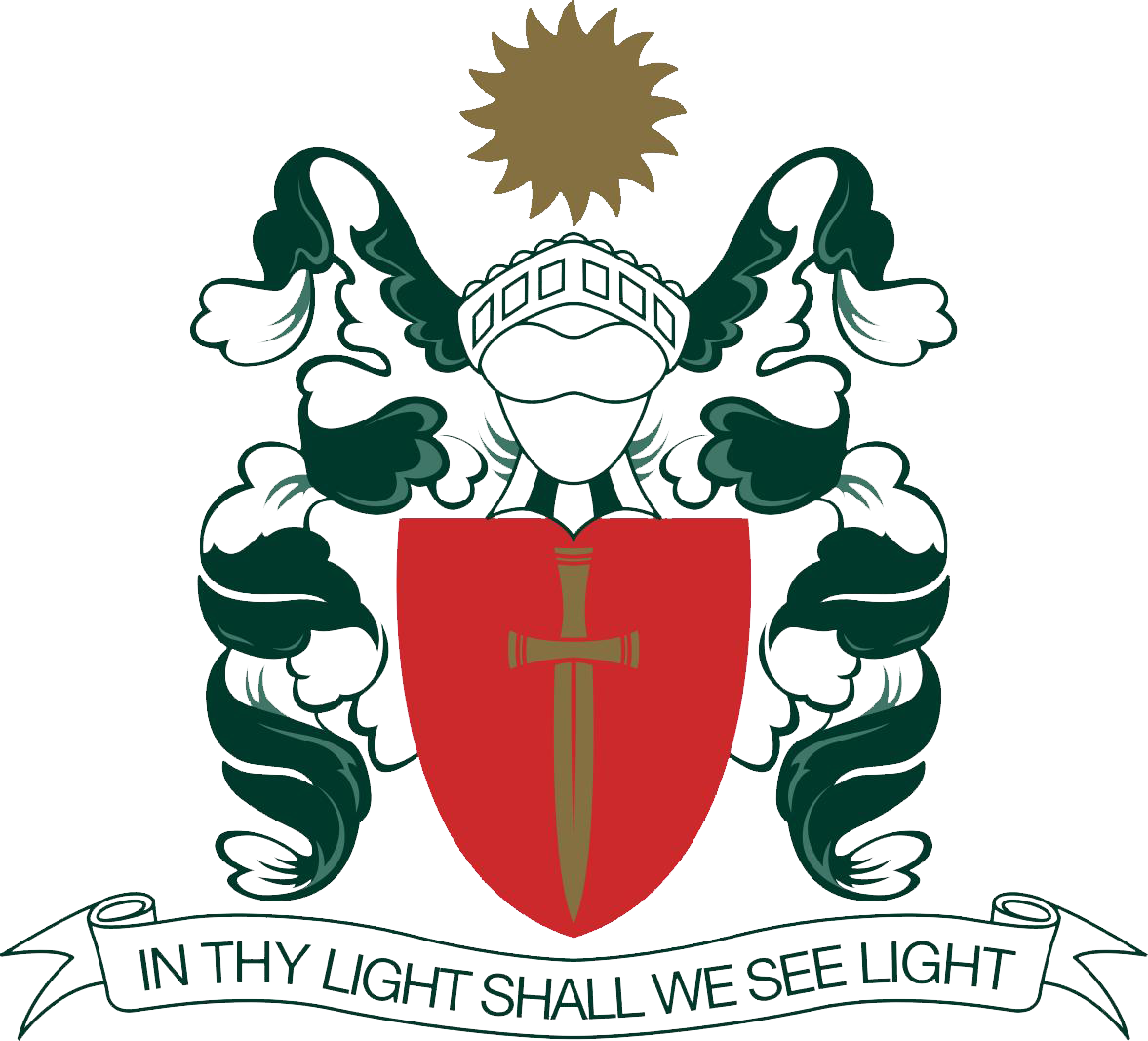 Middleton Grange School30 Acacia AvenueChristchurch 8041 New Zealandt: +64 3 348 9826  e: office@middleton.school.nz  www.middleton.school.nzMiddleton Grange School30 Acacia AvenueChristchurch 8041 New Zealandt: +64 3 348 9826  e: office@middleton.school.nz  www.middleton.school.nzMiddleton Grange School30 Acacia AvenueChristchurch 8041 New Zealandt: +64 3 348 9826  e: office@middleton.school.nz  www.middleton.school.nzMiddleton Grange School30 Acacia AvenueChristchurch 8041 New Zealandt: +64 3 348 9826  e: office@middleton.school.nz  www.middleton.school.nzMiddleton Grange School30 Acacia AvenueChristchurch 8041 New Zealandt: +64 3 348 9826  e: office@middleton.school.nz  www.middleton.school.nzMiddleton Grange School30 Acacia AvenueChristchurch 8041 New Zealandt: +64 3 348 9826  e: office@middleton.school.nz  www.middleton.school.nzMiddleton Grange School30 Acacia AvenueChristchurch 8041 New Zealandt: +64 3 348 9826  e: office@middleton.school.nz  www.middleton.school.nzMiddleton Grange School30 Acacia AvenueChristchurch 8041 New Zealandt: +64 3 348 9826  e: office@middleton.school.nz  www.middleton.school.nzMiddleton Grange School30 Acacia AvenueChristchurch 8041 New Zealandt: +64 3 348 9826  e: office@middleton.school.nz  www.middleton.school.nzMiddleton Grange School30 Acacia AvenueChristchurch 8041 New Zealandt: +64 3 348 9826  e: office@middleton.school.nz  www.middleton.school.nzMiddleton Grange School30 Acacia AvenueChristchurch 8041 New Zealandt: +64 3 348 9826  e: office@middleton.school.nz  www.middleton.school.nz   CHARACTER          EXCELLENCE          SERVICE         FOR THE GLORY OF GOD   CHARACTER          EXCELLENCE          SERVICE         FOR THE GLORY OF GOD   CHARACTER          EXCELLENCE          SERVICE         FOR THE GLORY OF GOD   CHARACTER          EXCELLENCE          SERVICE         FOR THE GLORY OF GOD   CHARACTER          EXCELLENCE          SERVICE         FOR THE GLORY OF GOD   CHARACTER          EXCELLENCE          SERVICE         FOR THE GLORY OF GOD   CHARACTER          EXCELLENCE          SERVICE         FOR THE GLORY OF GOD   CHARACTER          EXCELLENCE          SERVICE         FOR THE GLORY OF GOD   CHARACTER          EXCELLENCE          SERVICE         FOR THE GLORY OF GOD   CHARACTER          EXCELLENCE          SERVICE         FOR THE GLORY OF GOD   CHARACTER          EXCELLENCE          SERVICE         FOR THE GLORY OF GODJob Title   Job Title   Workshop TechnicianWorkshop TechnicianWorkshop TechnicianWorkshop TechnicianWorkshop TechnicianWorkshop TechnicianWorkshop TechnicianWorkshop TechnicianWorkshop TechnicianPosition  Position  This is a permanent - part time position Commencing as soon as possible / by negotiationThis is a permanent - part time position Commencing as soon as possible / by negotiationThis is a permanent - part time position Commencing as soon as possible / by negotiationThis is a permanent - part time position Commencing as soon as possible / by negotiationThis is a permanent - part time position Commencing as soon as possible / by negotiationThis is a permanent - part time position Commencing as soon as possible / by negotiationThis is a permanent - part time position Commencing as soon as possible / by negotiationThis is a permanent - part time position Commencing as soon as possible / by negotiationThis is a permanent - part time position Commencing as soon as possible / by negotiationApplications are invited from applicants who are passionate about the learning of pupils and wish to be an integral part of Middleton Grange School.  Applicants must be willing to uphold the Christian Special Character of the School and demonstrate a lifestyle in line with Christian character.Applications are invited from applicants who are passionate about the learning of pupils and wish to be an integral part of Middleton Grange School.  Applicants must be willing to uphold the Christian Special Character of the School and demonstrate a lifestyle in line with Christian character.Applications are invited from applicants who are passionate about the learning of pupils and wish to be an integral part of Middleton Grange School.  Applicants must be willing to uphold the Christian Special Character of the School and demonstrate a lifestyle in line with Christian character.Applications are invited from applicants who are passionate about the learning of pupils and wish to be an integral part of Middleton Grange School.  Applicants must be willing to uphold the Christian Special Character of the School and demonstrate a lifestyle in line with Christian character.Applications are invited from applicants who are passionate about the learning of pupils and wish to be an integral part of Middleton Grange School.  Applicants must be willing to uphold the Christian Special Character of the School and demonstrate a lifestyle in line with Christian character.Applications are invited from applicants who are passionate about the learning of pupils and wish to be an integral part of Middleton Grange School.  Applicants must be willing to uphold the Christian Special Character of the School and demonstrate a lifestyle in line with Christian character.Applications are invited from applicants who are passionate about the learning of pupils and wish to be an integral part of Middleton Grange School.  Applicants must be willing to uphold the Christian Special Character of the School and demonstrate a lifestyle in line with Christian character.Applications are invited from applicants who are passionate about the learning of pupils and wish to be an integral part of Middleton Grange School.  Applicants must be willing to uphold the Christian Special Character of the School and demonstrate a lifestyle in line with Christian character.Applications are invited from applicants who are passionate about the learning of pupils and wish to be an integral part of Middleton Grange School.  Applicants must be willing to uphold the Christian Special Character of the School and demonstrate a lifestyle in line with Christian character.Applications are invited from applicants who are passionate about the learning of pupils and wish to be an integral part of Middleton Grange School.  Applicants must be willing to uphold the Christian Special Character of the School and demonstrate a lifestyle in line with Christian character.Applications are invited from applicants who are passionate about the learning of pupils and wish to be an integral part of Middleton Grange School.  Applicants must be willing to uphold the Christian Special Character of the School and demonstrate a lifestyle in line with Christian character.Documents Contained in the Pack Documents Contained in the Pack Documents Contained in the Pack Documents Contained in the Pack Documents Contained in the Pack Documents Contained in the Pack Documents Contained in the Pack Documents Contained in the Pack Documents Contained in the Pack Documents Contained in the Pack Documents Contained in the Pack Application form – including Statement of BeliefSchool Information can be found at the end of this document and the full School Charter and other information 
may be viewed on the school website www.middleton.school.nz Application form – including Statement of BeliefSchool Information can be found at the end of this document and the full School Charter and other information 
may be viewed on the school website www.middleton.school.nz Application form – including Statement of BeliefSchool Information can be found at the end of this document and the full School Charter and other information 
may be viewed on the school website www.middleton.school.nz Application form – including Statement of BeliefSchool Information can be found at the end of this document and the full School Charter and other information 
may be viewed on the school website www.middleton.school.nz Application form – including Statement of BeliefSchool Information can be found at the end of this document and the full School Charter and other information 
may be viewed on the school website www.middleton.school.nz Application form – including Statement of BeliefSchool Information can be found at the end of this document and the full School Charter and other information 
may be viewed on the school website www.middleton.school.nz Application form – including Statement of BeliefSchool Information can be found at the end of this document and the full School Charter and other information 
may be viewed on the school website www.middleton.school.nz Application form – including Statement of BeliefSchool Information can be found at the end of this document and the full School Charter and other information 
may be viewed on the school website www.middleton.school.nz Application form – including Statement of BeliefSchool Information can be found at the end of this document and the full School Charter and other information 
may be viewed on the school website www.middleton.school.nz Application form – including Statement of BeliefSchool Information can be found at the end of this document and the full School Charter and other information 
may be viewed on the school website www.middleton.school.nz Application form – including Statement of BeliefSchool Information can be found at the end of this document and the full School Charter and other information 
may be viewed on the school website www.middleton.school.nz How to Apply How to Apply How to Apply How to Apply How to Apply How to Apply How to Apply How to Apply How to Apply How to Apply How to Apply Application Form 
Complete the application and submit your ResumeReferees
Provide the names of two people who know you well. 
Forward toThe Principal, Middleton Grange School by the closing date.Application Form 
Complete the application and submit your ResumeReferees
Provide the names of two people who know you well. 
Forward toThe Principal, Middleton Grange School by the closing date.Application Form 
Complete the application and submit your ResumeReferees
Provide the names of two people who know you well. 
Forward toThe Principal, Middleton Grange School by the closing date.Application Form 
Complete the application and submit your ResumeReferees
Provide the names of two people who know you well. 
Forward toThe Principal, Middleton Grange School by the closing date.Application Form 
Complete the application and submit your ResumeReferees
Provide the names of two people who know you well. 
Forward toThe Principal, Middleton Grange School by the closing date.Application Form 
Complete the application and submit your ResumeReferees
Provide the names of two people who know you well. 
Forward toThe Principal, Middleton Grange School by the closing date.Application Form 
Complete the application and submit your ResumeReferees
Provide the names of two people who know you well. 
Forward toThe Principal, Middleton Grange School by the closing date.Application Form 
Complete the application and submit your ResumeReferees
Provide the names of two people who know you well. 
Forward toThe Principal, Middleton Grange School by the closing date.Application Form 
Complete the application and submit your ResumeReferees
Provide the names of two people who know you well. 
Forward toThe Principal, Middleton Grange School by the closing date.Application Form 
Complete the application and submit your ResumeReferees
Provide the names of two people who know you well. 
Forward toThe Principal, Middleton Grange School by the closing date.Application Form 
Complete the application and submit your ResumeReferees
Provide the names of two people who know you well. 
Forward toThe Principal, Middleton Grange School by the closing date. Closing Date  Closing Date  Closing Date  Closing Date  Closing Date  Closing Date  Closing Date  Closing Date  Closing Date  Closing Date  Closing Date 4 pm, 28 May 20204 pm, 28 May 20204 pm, 28 May 20204 pm, 28 May 20204 pm, 28 May 20204 pm, 28 May 20204 pm, 28 May 20204 pm, 28 May 20204 pm, 28 May 20204 pm, 28 May 20204 pm, 28 May 2020Following the creation of a short list of applicants, interviews may be held.Following the creation of a short list of applicants, interviews may be held.Following the creation of a short list of applicants, interviews may be held.Following the creation of a short list of applicants, interviews may be held.Following the creation of a short list of applicants, interviews may be held.Following the creation of a short list of applicants, interviews may be held.Following the creation of a short list of applicants, interviews may be held.Following the creation of a short list of applicants, interviews may be held.Following the creation of a short list of applicants, interviews may be held.Following the creation of a short list of applicants, interviews may be held.Following the creation of a short list of applicants, interviews may be held.Middleton Grange School30 Acacia AvenueChristchurch 8041 New Zealandt: +64 3 348 9826  e: office@middleton.school.nz  www.middleton.school.nzMiddleton Grange School30 Acacia AvenueChristchurch 8041 New Zealandt: +64 3 348 9826  e: office@middleton.school.nz  www.middleton.school.nzMiddleton Grange School30 Acacia AvenueChristchurch 8041 New Zealandt: +64 3 348 9826  e: office@middleton.school.nz  www.middleton.school.nzMiddleton Grange School30 Acacia AvenueChristchurch 8041 New Zealandt: +64 3 348 9826  e: office@middleton.school.nz  www.middleton.school.nzMiddleton Grange School30 Acacia AvenueChristchurch 8041 New Zealandt: +64 3 348 9826  e: office@middleton.school.nz  www.middleton.school.nzMiddleton Grange School30 Acacia AvenueChristchurch 8041 New Zealandt: +64 3 348 9826  e: office@middleton.school.nz  www.middleton.school.nzMiddleton Grange School30 Acacia AvenueChristchurch 8041 New Zealandt: +64 3 348 9826  e: office@middleton.school.nz  www.middleton.school.nzMiddleton Grange School30 Acacia AvenueChristchurch 8041 New Zealandt: +64 3 348 9826  e: office@middleton.school.nz  www.middleton.school.nzMiddleton Grange School30 Acacia AvenueChristchurch 8041 New Zealandt: +64 3 348 9826  e: office@middleton.school.nz  www.middleton.school.nzMiddleton Grange School30 Acacia AvenueChristchurch 8041 New Zealandt: +64 3 348 9826  e: office@middleton.school.nz  www.middleton.school.nzMiddleton Grange School30 Acacia AvenueChristchurch 8041 New Zealandt: +64 3 348 9826  e: office@middleton.school.nz  www.middleton.school.nzMiddleton Grange School30 Acacia AvenueChristchurch 8041 New Zealandt: +64 3 348 9826  e: office@middleton.school.nz  www.middleton.school.nz   CHARACTER          EXCELLENCE          SERVICE         FOR THE GLORY OF GOD   CHARACTER          EXCELLENCE          SERVICE         FOR THE GLORY OF GOD   CHARACTER          EXCELLENCE          SERVICE         FOR THE GLORY OF GOD   CHARACTER          EXCELLENCE          SERVICE         FOR THE GLORY OF GOD   CHARACTER          EXCELLENCE          SERVICE         FOR THE GLORY OF GOD   CHARACTER          EXCELLENCE          SERVICE         FOR THE GLORY OF GOD   CHARACTER          EXCELLENCE          SERVICE         FOR THE GLORY OF GOD   CHARACTER          EXCELLENCE          SERVICE         FOR THE GLORY OF GOD   CHARACTER          EXCELLENCE          SERVICE         FOR THE GLORY OF GOD   CHARACTER          EXCELLENCE          SERVICE         FOR THE GLORY OF GOD   CHARACTER          EXCELLENCE          SERVICE         FOR THE GLORY OF GOD   CHARACTER          EXCELLENCE          SERVICE         FOR THE GLORY OF GODPosition Applied For  Workshop TechnicianWorkshop TechnicianWorkshop TechnicianWorkshop TechnicianWorkshop TechnicianWorkshop TechnicianWorkshop TechnicianWorkshop TechnicianWorkshop TechnicianWorkshop TechnicianWorkshop TechnicianFull Name Title Address (include Post Code) 

 Add PO Box No
 if applicable Email  Telephone Mobile Telephone HomeTelephone WorkTelephone WorkTelephone WorkDate of Birth  Country of BirthCountry of BirthNationality Marital StatusMarital StatusOfficial Information Official Information Official Information Official Information Official Information Official Information Official Information Official Information Official Information Official Information Official Information Official Information Have you ever been convicted for any criminal Act? Have you ever been convicted for any criminal Act? Have you ever been convicted for any criminal Act? Have you ever been convicted for any criminal Act? Have you ever been convicted for any criminal Act? YesYesYesNoNoNoNoIf Yes, provide details (on a separate sheet if necessary) If Yes, provide details (on a separate sheet if necessary) If Yes, provide details (on a separate sheet if necessary) If Yes, provide details (on a separate sheet if necessary) If Yes, provide details (on a separate sheet if necessary) Have you ever worked or taught under a different name Have you ever worked or taught under a different name Have you ever worked or taught under a different name Have you ever worked or taught under a different name Have you ever worked or taught under a different name YesYesYesNoNoNoNoIf Yes, provide detailsIf Yes, provide detailsIf Yes, provide detailsIf Yes, provide detailsIf Yes, provide detailsI authorise the Board of Trustees to undertake a Police Check.  Privacy Protocols will be followed I authorise the Board of Trustees to undertake a Police Check.  Privacy Protocols will be followed I authorise the Board of Trustees to undertake a Police Check.  Privacy Protocols will be followed I authorise the Board of Trustees to undertake a Police Check.  Privacy Protocols will be followed I authorise the Board of Trustees to undertake a Police Check.  Privacy Protocols will be followed YesYesYesNoNoNoNoVulnerable Children’s Act 2014Vulnerable Children’s Act 2014Vulnerable Children’s Act 2014Vulnerable Children’s Act 2014Vulnerable Children’s Act 2014Vulnerable Children’s Act 2014Vulnerable Children’s Act 2014Vulnerable Children’s Act 2014Vulnerable Children’s Act 2014Vulnerable Children’s Act 2014Vulnerable Children’s Act 2014Vulnerable Children’s Act 2014Prior to your appointment you are required to provide ‘Proof of Identity’.Forms of Proof of Identity include Passport photo, change of name documentationPrior to your appointment you are required to provide ‘Proof of Identity’.Forms of Proof of Identity include Passport photo, change of name documentationPrior to your appointment you are required to provide ‘Proof of Identity’.Forms of Proof of Identity include Passport photo, change of name documentationPrior to your appointment you are required to provide ‘Proof of Identity’.Forms of Proof of Identity include Passport photo, change of name documentationPrior to your appointment you are required to provide ‘Proof of Identity’.Forms of Proof of Identity include Passport photo, change of name documentationPrior to your appointment you are required to provide ‘Proof of Identity’.Forms of Proof of Identity include Passport photo, change of name documentationPrior to your appointment you are required to provide ‘Proof of Identity’.Forms of Proof of Identity include Passport photo, change of name documentationPrior to your appointment you are required to provide ‘Proof of Identity’.Forms of Proof of Identity include Passport photo, change of name documentationPrior to your appointment you are required to provide ‘Proof of Identity’.Forms of Proof of Identity include Passport photo, change of name documentationPrior to your appointment you are required to provide ‘Proof of Identity’.Forms of Proof of Identity include Passport photo, change of name documentationPrior to your appointment you are required to provide ‘Proof of Identity’.Forms of Proof of Identity include Passport photo, change of name documentationPrior to your appointment you are required to provide ‘Proof of Identity’.Forms of Proof of Identity include Passport photo, change of name documentationCompletion of Application Completion of Application Completion of Application Completion of Application Completion of Application Completion of Application Completion of Application Completion of Application Completion of Application Completion of Application Completion of Application Completion of Application I testify that all the information shown on this page is accurate, complete and truthful.  Failure to disclose information or inaccurate information may result in your employment being withdrawn.  I testify that all the information shown on this page is accurate, complete and truthful.  Failure to disclose information or inaccurate information may result in your employment being withdrawn.  I testify that all the information shown on this page is accurate, complete and truthful.  Failure to disclose information or inaccurate information may result in your employment being withdrawn.  I testify that all the information shown on this page is accurate, complete and truthful.  Failure to disclose information or inaccurate information may result in your employment being withdrawn.  I testify that all the information shown on this page is accurate, complete and truthful.  Failure to disclose information or inaccurate information may result in your employment being withdrawn.  I testify that all the information shown on this page is accurate, complete and truthful.  Failure to disclose information or inaccurate information may result in your employment being withdrawn.  I testify that all the information shown on this page is accurate, complete and truthful.  Failure to disclose information or inaccurate information may result in your employment being withdrawn.  I testify that all the information shown on this page is accurate, complete and truthful.  Failure to disclose information or inaccurate information may result in your employment being withdrawn.  I testify that all the information shown on this page is accurate, complete and truthful.  Failure to disclose information or inaccurate information may result in your employment being withdrawn.  I testify that all the information shown on this page is accurate, complete and truthful.  Failure to disclose information or inaccurate information may result in your employment being withdrawn.  I testify that all the information shown on this page is accurate, complete and truthful.  Failure to disclose information or inaccurate information may result in your employment being withdrawn.  I testify that all the information shown on this page is accurate, complete and truthful.  Failure to disclose information or inaccurate information may result in your employment being withdrawn.  Applicant’s Signature Applicant’s Signature Applicant’s Signature DateDateDatePlease physically sign this form which may then be scanned and emailed to office@middleton.school.nz or mailedPlease physically sign this form which may then be scanned and emailed to office@middleton.school.nz or mailedPlease physically sign this form which may then be scanned and emailed to office@middleton.school.nz or mailedPlease physically sign this form which may then be scanned and emailed to office@middleton.school.nz or mailedPlease physically sign this form which may then be scanned and emailed to office@middleton.school.nz or mailedPlease physically sign this form which may then be scanned and emailed to office@middleton.school.nz or mailedPlease physically sign this form which may then be scanned and emailed to office@middleton.school.nz or mailedPlease physically sign this form which may then be scanned and emailed to office@middleton.school.nz or mailedPlease physically sign this form which may then be scanned and emailed to office@middleton.school.nz or mailedPlease physically sign this form which may then be scanned and emailed to office@middleton.school.nz or mailedPlease physically sign this form which may then be scanned and emailed to office@middleton.school.nz or mailedPlease physically sign this form which may then be scanned and emailed to office@middleton.school.nz or mailedBackgroundBackgroundBackgroundBackgroundBackgroundBackgroundBackgroundBackgroundBackgroundBackgroundBackgroundBackgroundProvide details of any associations, groups, church that you belong to which you think may be of relevance to this position and Middleton Grange SchoolProvide details of any associations, groups, church that you belong to which you think may be of relevance to this position and Middleton Grange SchoolProvide details of any associations, groups, church that you belong to which you think may be of relevance to this position and Middleton Grange SchoolProvide details of any associations, groups, church that you belong to which you think may be of relevance to this position and Middleton Grange SchoolProvide details of any associations, groups, church that you belong to which you think may be of relevance to this position and Middleton Grange SchoolProvide details of any associations, groups, church that you belong to which you think may be of relevance to this position and Middleton Grange SchoolProvide details of any associations, groups, church that you belong to which you think may be of relevance to this position and Middleton Grange SchoolProvide details of any associations, groups, church that you belong to which you think may be of relevance to this position and Middleton Grange SchoolProvide details of any associations, groups, church that you belong to which you think may be of relevance to this position and Middleton Grange SchoolProvide details of any associations, groups, church that you belong to which you think may be of relevance to this position and Middleton Grange SchoolProvide details of any associations, groups, church that you belong to which you think may be of relevance to this position and Middleton Grange SchoolProvide details of any associations, groups, church that you belong to which you think may be of relevance to this position and Middleton Grange SchoolComment on what you know about Middleton Grange School and what motivates you to apply for this positionComment on what you know about Middleton Grange School and what motivates you to apply for this positionComment on what you know about Middleton Grange School and what motivates you to apply for this positionComment on what you know about Middleton Grange School and what motivates you to apply for this positionComment on what you know about Middleton Grange School and what motivates you to apply for this positionComment on what you know about Middleton Grange School and what motivates you to apply for this positionComment on what you know about Middleton Grange School and what motivates you to apply for this positionComment on what you know about Middleton Grange School and what motivates you to apply for this positionComment on what you know about Middleton Grange School and what motivates you to apply for this positionComment on what you know about Middleton Grange School and what motivates you to apply for this positionComment on what you know about Middleton Grange School and what motivates you to apply for this positionComment on what you know about Middleton Grange School and what motivates you to apply for this positionWhat skills / experience do you have which would fit for the requirements of this position?What skills / experience do you have which would fit for the requirements of this position?What skills / experience do you have which would fit for the requirements of this position?What skills / experience do you have which would fit for the requirements of this position?What skills / experience do you have which would fit for the requirements of this position?What skills / experience do you have which would fit for the requirements of this position?What skills / experience do you have which would fit for the requirements of this position?What skills / experience do you have which would fit for the requirements of this position?What skills / experience do you have which would fit for the requirements of this position?What skills / experience do you have which would fit for the requirements of this position?What skills / experience do you have which would fit for the requirements of this position?What skills / experience do you have which would fit for the requirements of this position?As Middleton Grange School is a Christian school, comment on how you would uphold this special character while working in this positionAs Middleton Grange School is a Christian school, comment on how you would uphold this special character while working in this positionAs Middleton Grange School is a Christian school, comment on how you would uphold this special character while working in this positionAs Middleton Grange School is a Christian school, comment on how you would uphold this special character while working in this positionAs Middleton Grange School is a Christian school, comment on how you would uphold this special character while working in this positionAs Middleton Grange School is a Christian school, comment on how you would uphold this special character while working in this positionAs Middleton Grange School is a Christian school, comment on how you would uphold this special character while working in this positionAs Middleton Grange School is a Christian school, comment on how you would uphold this special character while working in this positionAs Middleton Grange School is a Christian school, comment on how you would uphold this special character while working in this positionAs Middleton Grange School is a Christian school, comment on how you would uphold this special character while working in this positionAs Middleton Grange School is a Christian school, comment on how you would uphold this special character while working in this positionAs Middleton Grange School is a Christian school, comment on how you would uphold this special character while working in this positionResume – information to include Resume – information to include Resume – information to include Resume – information to include Resume – information to include Resume – information to include Resume – information to include Please submit your Resume / CV and show the following information as appropriate.
Qualifications.  Include all qualifications in addition to the year they were attained and the institutions they were conferred that are of direct relevance to this position 
EmploymentPlease provide details of your current and previous employment including name of employer, date commenced, date finished, and a brief description of the responsibilities involved 
Additional Information 
Please provide details of any personal attributes you feel contribute to your success in this positionPlease submit your Resume / CV and show the following information as appropriate.
Qualifications.  Include all qualifications in addition to the year they were attained and the institutions they were conferred that are of direct relevance to this position 
EmploymentPlease provide details of your current and previous employment including name of employer, date commenced, date finished, and a brief description of the responsibilities involved 
Additional Information 
Please provide details of any personal attributes you feel contribute to your success in this positionPlease submit your Resume / CV and show the following information as appropriate.
Qualifications.  Include all qualifications in addition to the year they were attained and the institutions they were conferred that are of direct relevance to this position 
EmploymentPlease provide details of your current and previous employment including name of employer, date commenced, date finished, and a brief description of the responsibilities involved 
Additional Information 
Please provide details of any personal attributes you feel contribute to your success in this positionPlease submit your Resume / CV and show the following information as appropriate.
Qualifications.  Include all qualifications in addition to the year they were attained and the institutions they were conferred that are of direct relevance to this position 
EmploymentPlease provide details of your current and previous employment including name of employer, date commenced, date finished, and a brief description of the responsibilities involved 
Additional Information 
Please provide details of any personal attributes you feel contribute to your success in this positionPlease submit your Resume / CV and show the following information as appropriate.
Qualifications.  Include all qualifications in addition to the year they were attained and the institutions they were conferred that are of direct relevance to this position 
EmploymentPlease provide details of your current and previous employment including name of employer, date commenced, date finished, and a brief description of the responsibilities involved 
Additional Information 
Please provide details of any personal attributes you feel contribute to your success in this positionPlease submit your Resume / CV and show the following information as appropriate.
Qualifications.  Include all qualifications in addition to the year they were attained and the institutions they were conferred that are of direct relevance to this position 
EmploymentPlease provide details of your current and previous employment including name of employer, date commenced, date finished, and a brief description of the responsibilities involved 
Additional Information 
Please provide details of any personal attributes you feel contribute to your success in this positionPlease submit your Resume / CV and show the following information as appropriate.
Qualifications.  Include all qualifications in addition to the year they were attained and the institutions they were conferred that are of direct relevance to this position 
EmploymentPlease provide details of your current and previous employment including name of employer, date commenced, date finished, and a brief description of the responsibilities involved 
Additional Information 
Please provide details of any personal attributes you feel contribute to your success in this positionRefereesRefereesRefereesRefereesRefereesRefereesRefereesConfidential Referee’s Report to be completed and returned by the closing date by two people who know you wellConfidential Referee’s Report to be completed and returned by the closing date by two people who know you wellConfidential Referee’s Report to be completed and returned by the closing date by two people who know you wellConfidential Referee’s Report to be completed and returned by the closing date by two people who know you wellConfidential Referee’s Report to be completed and returned by the closing date by two people who know you wellConfidential Referee’s Report to be completed and returned by the closing date by two people who know you wellConfidential Referee’s Report to be completed and returned by the closing date by two people who know you wellNameOccupation Your relationship with this person Telephone MobileHomeWorkNameOccupation Your relationship with this person Telephone MobileHomeWorkAdditional person who knows you well and can attest to your ability to competently fulfil this position.Additional person who knows you well and can attest to your ability to competently fulfil this position.Additional person who knows you well and can attest to your ability to competently fulfil this position.Additional person who knows you well and can attest to your ability to competently fulfil this position.Additional person who knows you well and can attest to your ability to competently fulfil this position.Additional person who knows you well and can attest to your ability to competently fulfil this position.Additional person who knows you well and can attest to your ability to competently fulfil this position.NameOccupation Your relationship with this person TelephoneMobileHomeWorkSupporting Statement – Special CharacterSupporting Statement – Special CharacterSupporting Statement – Special CharacterSupporting Statement – Special CharacterSupporting Statement – Special CharacterMiddleton Grange School bases its teachings and beliefs on the Bible, both Old and New Testaments, which the School regards as the inspired and inerrant Word of God.  These teachings are expounded in many of Middleton Grange School’s public and internal documents, both printed and on the School’s website.  These documents inform our understanding of the lifestyle values which staff who work in the School are required to respect and maintain at all times.All support staff of Middleton Grange School, regardless of their role, are required to be seen to conduct themselves in a manner consistent with these principles and beliefs and in accordance with the Christian values of the School, thus providing a specifically Christian role model and example to all the families associated with the School.It is a requirement of Middleton Grange School that staff members, including support staff, must not act in a way that they know, or ought reasonably to know, is contrary to the religious beliefs of Middleton Grange School.Middleton Grange School bases its teachings and beliefs on the Bible, both Old and New Testaments, which the School regards as the inspired and inerrant Word of God.  These teachings are expounded in many of Middleton Grange School’s public and internal documents, both printed and on the School’s website.  These documents inform our understanding of the lifestyle values which staff who work in the School are required to respect and maintain at all times.All support staff of Middleton Grange School, regardless of their role, are required to be seen to conduct themselves in a manner consistent with these principles and beliefs and in accordance with the Christian values of the School, thus providing a specifically Christian role model and example to all the families associated with the School.It is a requirement of Middleton Grange School that staff members, including support staff, must not act in a way that they know, or ought reasonably to know, is contrary to the religious beliefs of Middleton Grange School.Middleton Grange School bases its teachings and beliefs on the Bible, both Old and New Testaments, which the School regards as the inspired and inerrant Word of God.  These teachings are expounded in many of Middleton Grange School’s public and internal documents, both printed and on the School’s website.  These documents inform our understanding of the lifestyle values which staff who work in the School are required to respect and maintain at all times.All support staff of Middleton Grange School, regardless of their role, are required to be seen to conduct themselves in a manner consistent with these principles and beliefs and in accordance with the Christian values of the School, thus providing a specifically Christian role model and example to all the families associated with the School.It is a requirement of Middleton Grange School that staff members, including support staff, must not act in a way that they know, or ought reasonably to know, is contrary to the religious beliefs of Middleton Grange School.Middleton Grange School bases its teachings and beliefs on the Bible, both Old and New Testaments, which the School regards as the inspired and inerrant Word of God.  These teachings are expounded in many of Middleton Grange School’s public and internal documents, both printed and on the School’s website.  These documents inform our understanding of the lifestyle values which staff who work in the School are required to respect and maintain at all times.All support staff of Middleton Grange School, regardless of their role, are required to be seen to conduct themselves in a manner consistent with these principles and beliefs and in accordance with the Christian values of the School, thus providing a specifically Christian role model and example to all the families associated with the School.It is a requirement of Middleton Grange School that staff members, including support staff, must not act in a way that they know, or ought reasonably to know, is contrary to the religious beliefs of Middleton Grange School.Middleton Grange School bases its teachings and beliefs on the Bible, both Old and New Testaments, which the School regards as the inspired and inerrant Word of God.  These teachings are expounded in many of Middleton Grange School’s public and internal documents, both printed and on the School’s website.  These documents inform our understanding of the lifestyle values which staff who work in the School are required to respect and maintain at all times.All support staff of Middleton Grange School, regardless of their role, are required to be seen to conduct themselves in a manner consistent with these principles and beliefs and in accordance with the Christian values of the School, thus providing a specifically Christian role model and example to all the families associated with the School.It is a requirement of Middleton Grange School that staff members, including support staff, must not act in a way that they know, or ought reasonably to know, is contrary to the religious beliefs of Middleton Grange School. I agree with the Biblical principles of conduct as defined by the Special Character of the Middleton Grange School and will uphold     these. I agree with the Biblical principles of conduct as defined by the Special Character of the Middleton Grange School and will uphold     these. I agree with the Biblical principles of conduct as defined by the Special Character of the Middleton Grange School and will uphold     these. I agree with the Biblical principles of conduct as defined by the Special Character of the Middleton Grange School and will uphold     these.I do not agree with the Biblical principles of conduct as defined by the Special Character of Middleton Grange School but will uphold them out of respect for the Special Character nature of the SchoolI do not agree with the Biblical principles of conduct as defined by the Special Character of Middleton Grange School but will uphold them out of respect for the Special Character nature of the SchoolI do not agree with the Biblical principles of conduct as defined by the Special Character of Middleton Grange School but will uphold them out of respect for the Special Character nature of the SchoolI do not agree with the Biblical principles of conduct as defined by the Special Character of Middleton Grange School but will uphold them out of respect for the Special Character nature of the SchoolApplicant’s Signature Applicant’s Signature Applicant’s Signature Applicant’s Signature Applicant’s Signature SIGNATURE SIGNATURE DatePlease physically sign this form which may then be scanned and emailed to office@middleton.school.nz or mailedPlease physically sign this form which may then be scanned and emailed to office@middleton.school.nz or mailedPlease physically sign this form which may then be scanned and emailed to office@middleton.school.nz or mailedPlease physically sign this form which may then be scanned and emailed to office@middleton.school.nz or mailedPlease physically sign this form which may then be scanned and emailed to office@middleton.school.nz or mailedStatement of BeliefMiddleton Grange School Statement of Belief
The unity of the Father, the Son and the Holy Spirit in the Godhead.The Sovereignty of God in creation, revelation, redemption and final judgement.The divine inspiration and trustworthiness of Holy Scripture, as originally given and its supreme authority in all matters of faith and conduct.The universal sinfulness and guilt of human nature since the fall, rendering humankind subject to God's wrath and condemnation.Redemption from the guilt, penalty, pollution and power of sin only through the sacrificial death (as our representative and substitute) of Jesus Christ, the Incarnate Son of God.The bodily resurrection of Jesus Christ from the dead, His ascension, His mediatorial work and His personal return in power and glory.The necessity of the work of the Holy Spirit to make the death of Christ effective to the individual sinner, granting repentance toward God and faith in Jesus Christ.The indwelling and sanctifying work of the Holy Spirit in the believer.The one holy, universal church, which is the Body of Christ, to which all true believers belong and in which they are united through the Spirit.The resurrection of the body, and life everlasting.